Muy Señora mía/Muy Señor mío:1	Me complace invitarle a participar en la quinta reunión del Grupo Temático de la UIT sobre el metaverso (FG-MV), que tendrá lugar en Querétaro (México), del 5 al 8 de marzo de 2024. La reunión irá precedida del cuarto Foro de la UIT sobre "Configuración del urbaverso: ciudades y mundos virtuales centrados en las personas" que se celebrará el 4 de marzo de 2024, en el mismo lugar. Aston Group y el Municipio de Querétaro (México) acogerán amablemente la reunión del FG-MV y el Foro.2	Quinta reunión del Grupo Temático de la UIT sobre el metaverso (FG-MV)La reunión se celebrará del 5 al 8 de marzo de 2024, en el Hotel Grand Fiesta Americana, en Querétaro (México).Los objetivos de la quinta reunión incluyen:•	presentar y debatir las contribuciones recibidas, incluidos los casos de uso;•	avanzar en la elaboración de los productos en curso; y•	acordar futuros planes de reunión del FG-MV.El Grupo de Trabajo del FG-MV se reunirá en paralelo al FG-MV.Habida cuenta de que las contribuciones por escrito son importantes para el éxito final del Grupo Temático, recomendamos encarecidamente a sus autores que se ajusten a los objetivos destacados supra, a fin de impulsar un plan de desarrollo inicial de los productos finales. Las contribuciones por escrito deben presentarse a la Secretaría de la TSB (tsbfgmv@itu.int) en formato electrónico, utilizando las plantillas disponibles en la página principal del FG-MV. El plazo para la presentación de contribuciones a la reunión expira el 21 de febrero de 2024.El orden del día y los documentos de la reunión, entre otra información útil, se publicarán en la página principal del FG-MV antes de la reunión. Los debates se celebrarán únicamente en inglés. En la página web del Grupo Temático (www.itu.int/go/fgmv) se publicará información detallada sobre el sistema de participación a distancia.3	Cuarto Foro de la UIT sobre "Configuración del urbaverso: ciudades y mundos virtuales centrados en las personas"El cuarto Foro de la UIT sobre "Configuración del urbaverso: ciudades y mundos virtuales centrados en las personas" se celebrará el 4 de marzo de 2024. Este Foro explorará la intersección entre el metaverso y las ciudades inteligentes, y servirá como plataforma para un diálogo abierto sobre la forma de garantizar que las ciudades inteligentes y el metaverso dan prioridad a las personas y las integran armoniosamente en sus mundos virtuales. El Foro también analizará los retos y las oportunidades específicas de la región de América Latina para maximizar los beneficios de su dinámico sector tecnológico. Puede encontrarse más información en https://www.itu.int/metaverse/4th-forum-metaverse/.4	En la reunión y el Foro podrán participar, de forma gratuita, expertos y organizaciones de todos los sectores y disciplinas pertinentes. Se invita a todos los interesados en seguir la labor del FG-MV, o participar en ella, a suscribirse a una lista de correo electrónico específica; en la siguiente página web se proporciona información detallada sobre el proceso de inscripción: https://itu.int/go/fgmv/join.5	A fin de que la UIT pueda adoptar las disposiciones logísticas necesarias, se invita a los participantes a inscribirse en línea a través de la página principal del FG-MV lo antes posible. El número de plazas disponibles es limitado y las inscripciones se tramitarán en el orden en que se reciban. La inscripción es obligatoria tanto para participar a distancia como para asistir a los eventos en persona. Le rogamos tenga en cuenta que la preinscripción de los participantes en estos eventos se lleva a cabo exclusivamente en línea.6	Le recordamos que los ciudadanos de algunos países están obligados a obtener un visado para entrar y permanecer en México. De ser necesario, el visado debe solicitarse antes de la fecha de llegada en la embajada o consulado que represente a México en su país o, en su defecto, en la más cercana al país de partida. Los plazos varían, por lo que se sugiere consultar directamente con la representación correspondiente y presentar la solicitud con antelación.En la página principal del FG-MV se publicará más información y se indicará la documentación necesaria para la solicitud de visado, de ser necesario, en el documento sobre los aspectos logísticos de la reunión.Le deseo una reunión agradable y productiva.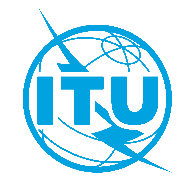 Unión Internacional de TelecomunicacionesOficina de Normalización de las TelecomunicacionesUnión Internacional de TelecomunicacionesOficina de Normalización de las TelecomunicacionesGinebra, 14 de diciembre de 2023Ref.:Circular TSB 167FG-MV/CBA:–	las Administraciones de los Estados Miembros de la Unión;–	los Miembros de Sector del UIT-T;–	los Asociados del UIT-T;–	las Instituciones Académicas de la UITTel.:+41 22 730 6301A:–	las Administraciones de los Estados Miembros de la Unión;–	los Miembros de Sector del UIT-T;–	los Asociados del UIT-T;–	las Instituciones Académicas de la UITFax:+41 22 730 5853A:–	las Administraciones de los Estados Miembros de la Unión;–	los Miembros de Sector del UIT-T;–	los Asociados del UIT-T;–	las Instituciones Académicas de la UITCorreo-e:tsbfgmv@itu.intCopia:–	a los Presidentes y Vicepresidentes de las Comisiones de Estudio de la UIT;–	al Director de la Oficina de Desarrollo de las Telecomunicaciones;–	al Director de la Oficina de RadiocomunicacionesAsunto:Quinta reunión del Grupo Temático de la UIT sobre el metaverso (FG-MV) y cuarto Foro sobre Configuración del urbaverso: ciudades y mundos virtuales centrados en las personas (Querétaro (México), 4-8 de marzo de 2024)Quinta reunión del Grupo Temático de la UIT sobre el metaverso (FG-MV) y cuarto Foro sobre Configuración del urbaverso: ciudades y mundos virtuales centrados en las personas (Querétaro (México), 4-8 de marzo de 2024)1 de febrero de 2024–	Presentación de solicitudes de cartas de apoyo a la obtención de visados (en la página principal del FG-MV se publicará más información y se indicará la documentación necesaria para la solicitud de visado, de ser necesario, en el documento sobre los aspectos logísticos de la reunión)21 de febrero de 2024–	Presentación de contribuciones por escrito (por correo-e a tsbfgmv@itu.int)28 de febrero de 2024–	Preinscripción (en línea a través de la página web del FG-MV)Atentamente,Seizo Onoe
Director de la Oficina de Normalización
de las Telecomunicaciones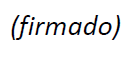 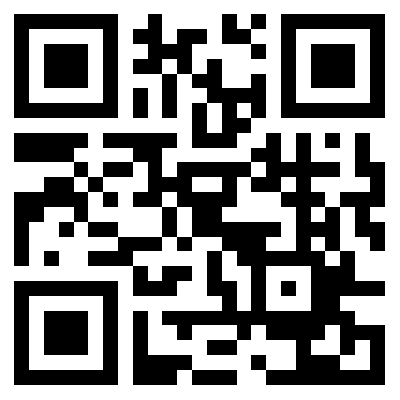 Información sobre la 
reunión del FG-MV